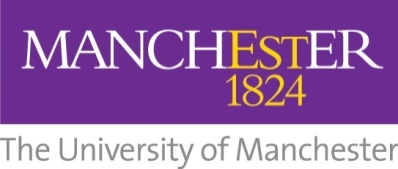 Epidemiology International Summer School 2019Submitting an application to the Summer School means you are applying for a place on the Summer School programme. We advise you to apply as early as you can to increase your chances of getting onto the Summer School. Places are offered on a first-come, first-served basis.If you need help or advice then do not hesitate to contact the Summer School office by emailing health@manchester.ac.ukAll courses are offered at first year undergraduate level so we are not expecting you to offer particular expertise or to have majored in a particular subject.Please email your application form and all relevant attachments to:health@manchester.ac.ukPart A: Personal InformationPart A: Personal InformationGiven Name(s)SurnameTitle (Mr, Miss, Ms, Mrs, Dr, etc.)GenderMale                Female                     Other Date of Birth (day/month/year)Ethnicity Country of birthCountry of residenceCountry of citizenshipCorrespondence AddressCountryZip CodeEmail AddressTelephone NumberPassport NumberPart B: Emergency Contact DetailsDetails of the person to be contacted during the Summer School in the event of an accident or emergencyPart B: Emergency Contact DetailsDetails of the person to be contacted during the Summer School in the event of an accident or emergencyNameRelationship to youAddressEmail AddressTelephone NumberPart C: Academic HistoryPart C: Academic HistoryCurrent UniversityTitle of Degree Programme (e.g. English Language BA, Structural Engineering MSc)Part D: Situational LearningAs part of the summer school, students will be provided with an opportunity to work alongside some of our academic and research staff, allowing you to see some of the projects being worked on first-hand.Part D: Situational LearningAs part of the summer school, students will be provided with an opportunity to work alongside some of our academic and research staff, allowing you to see some of the projects being worked on first-hand.Please provide a short description of any particular interests you would like us to explore over the course of the summer school. These will help us to identify potential areas of work for your situational learning (you may wish to look at the programme outline to guide you).Part E: Further InformationPart E: Further InformationDo you have a disability or health condition?Yes No If yes, please detail further information:Will you require a letter of invitation from The University of Manchester to gain a student visa?Yes No Do you have a relevant criminal conviction*?
 If the answer is yes, we will contact you separately for further information.Yes No How did you hear about the Manchester International Summer School?Data protection
The University of Manchester requires the information you provide on this form for educational purposes. Your personal data will be processed in accordance with the University's registration and current data protection legislation in the UK.Data protection
The University of Manchester requires the information you provide on this form for educational purposes. Your personal data will be processed in accordance with the University's registration and current data protection legislation in the UK.Visa RequirementsIf you do need a visa, it will usually be a Short-Term Student Visa which allows you to visit the UK for less than six months and undertake some study while here. It is not the same as a Tier 4 (General) student visa which requires a CAS number. You will be sent an unconditional offer letter which you can use for your visa application.If you have any queries about which visa you should apply for, please visit the Home Office website or email The University of Manchester's visa office.Visa RequirementsIf you do need a visa, it will usually be a Short-Term Student Visa which allows you to visit the UK for less than six months and undertake some study while here. It is not the same as a Tier 4 (General) student visa which requires a CAS number. You will be sent an unconditional offer letter which you can use for your visa application.If you have any queries about which visa you should apply for, please visit the Home Office website or email The University of Manchester's visa office.Part F: Image Release
The University of Manchester often takes photographs or video film for publicity purposes. These images may appear in our printed publications, on our website, or both. We may also send them to the news media. We require your permission to do this.Please read the information below, circle yes or no, then sign and date the form where shown.I agree to the use of my image(s) in printed publicity or promotional literature produced by The University of Manchester, including leaflets, posters, newsletters and other display material; on The University of Manchester’s website and other social media sites, including Facebook, Twitter and YouTube; and in any publicity material about our services sent to the news media.I understand that websites and other online media can be seen throughout the world, and not just in the United Kingdom, where UK law applies.Part F: Image Release
The University of Manchester often takes photographs or video film for publicity purposes. These images may appear in our printed publications, on our website, or both. We may also send them to the news media. We require your permission to do this.Please read the information below, circle yes or no, then sign and date the form where shown.I agree to the use of my image(s) in printed publicity or promotional literature produced by The University of Manchester, including leaflets, posters, newsletters and other display material; on The University of Manchester’s website and other social media sites, including Facebook, Twitter and YouTube; and in any publicity material about our services sent to the news media.I understand that websites and other online media can be seen throughout the world, and not just in the United Kingdom, where UK law applies.I have read and understood the above.Signature (Please print name if no e-signature available)DateDECLARATION 
DECLARATION 
I confirm that the information above is true, complete and accurate, and no information or other material requested has been omitted. Applicants with a disability We are committed to providing equality of opportunity through the best possible level of support to prospective and current disabled students. If you have a disability or medical condition, or you require additional support, we encourage you to contact us at health@manchester.ac.ukThis information will enable us to identify what adjustments can be made and what support you require once you arrive at the university. Practical support and advice for current students and applicants is available from the Disability Advisory and Support Service (DASS): dass@manchester.ac.uk.